Tender No. CIIT-TN-13-14-323Tender Notice Sealed Tenders are invited by the COMSATS Institute of Information Technology (CIIT), Lahore Campus from well reputed GST registered firms for the procurement of under mentioned categories;Bidding documents containing instructions, terms & conditions can be purchased till February 28, 2014 (Friday) from the address given below on working days during the office hours. Bidding documents will be opened, at 1130 hrs in public, on last date (submission of Tender).All tenders should accompany with an Earnest Money @ 2% of the total price quoted in the financial bid, in the form of C.D.R / Pay Order/ Bank Draft in favor of COMSATS Institute of Information Technology, LahorePurchase Officer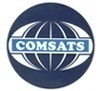 COMSATS Institute of Information Technology,Defense Road, Off Raiwind Road, Lahore,Tel: 042—111-001-007 (Ext: 875)Sr. #DetailTender Document Fee TenderSubmission Date01Computer Systems for EE Department LabsRs. 500 /-March 03, 2014(Monday)1100